PETER MAGGIORE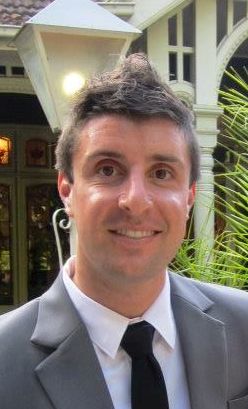 Melbourne, AUSTRALIA 
peter.maggiore@gmail.com
+61 431 532 014 
D.O.B. 13 Sept 1986 EDUCATION 
______________________________________________________________________________ 2010 Graduate Diploma of Education (Primary) James Cook University, Townsville, QLD 2009 Bachelor of Science (Major – Reproduction and Development) The University of Melbourne, Parkville, VIC 2004 Victorian Certificate of Education St. Bernard’s College, Essendon, VIC OTHER QUALIFICATIONS 
______________________________________________________________________________ 2010 Apply first aid, Perform CPR, Provide basic emergency life support, St. John Ambulance 2008 Diploma of Volunteer Service, Global Volunteer Network PROFESSIONAL EXPERIENCE (2010) 
______________________________________________________________________________ Oct 4 – Nov 5 Weir State School (Year 5) 5-week block practice: Taught in a Year 5 class, planning and teaching for a continuous period of three weeks. During this time, I participated in two whole professional development days which focused on various topics (planning, sexual behaviours in children and adolescents, bullying in schools, reporting on OneSchool). Also involved myself in professional development outside of schools hours pertaining to geometry by the Australian Mathematical Sciences Institute. Jul 26 – Aug 13 Magnetic Island State School (Year 4/5) 3-week block practice: Taught in a Year 4/5 class, planning and teaching for a continuous period of one and a half weeks. Here, I was introduced to some of the difficulties faced by smaller, more remote schools. Also, my understanding of OneSchool developed vastly. Mar 22 – April 16 Weir State School (Year 7) 3-week block practice: Taught in a Year 7 class, planning and teaching for at least 1 hour per day in weeks 2 and 3. Observed various classroom management styles in other classrooms also (Years 3 and 7). Undertook a professional development session regarding the science program, Primary Connections. RELEVANT EMPLOYMENT 
______________________________________________________________________________ Jul 2012 – Dec 2012 Acuity Language & Education Centre, London, CANADA
ESL Teacher
Tutoring ESL students in English skills, such as listening, reading, writing and speaking (depending on the age and level of students). Jan 2012 – Jul 2012 English Academy, Goyang-si, SOUTH KOREA 
ESL Teacher 
Taught students aged 3 – 13 years in a private kindergarten and academy. Focused on specific aspects of English language use, such as life skills, literacy, or vocational English. Jan 2011 – Dec 2011 St. Martin’s Primary School, Melbourne, VIC 
Classroom Teacher 
Responsible for providing an educational atmosphere where students have the opportunity to fulfil their potential for intellectual, emotional, physical, spiritual and psychological growth. Responsible for implementing the program provided in accordance with school guidelines. Jan 2010 – Dec 2010 The Cathedral School, Townsville, QLD 
Boarding Tutor 
Part of a team of responsible carers who provide a warm, friendly, homely environment and which attend to the needs (social, emotional, intellectual, and physical) of all boarders. Some of the duties involved were: reporting to other members of staff, maintaining daily routine for boarders, administering medicines, communicating with parents / carers, fostering positive relationships within the dorm. COMMUNITY SERVICE 
______________________________________________________________________________

2010 Wulguru State School 
* setting up and packing down as well as attending to stalls at the school fete Mount Louisa House of Praise 
* Providing childcare at an Easter convention 2009 Cancer Council ‘Relay For Life’ 
* Setting up and packing down marquees 2008 Okodeē Educational Centre, Koforidua, GHANA 
* spent ten weeks volunteering at a small private school of approximately 100 students teaching maths & natural science to classes of up to 25 children (Years 3 – 6, aged 8-12) 
* completed lesson preparations 
* organised class and group activities 
* assisted in school bus routine i.e. morning pick-up and afternoon drop-off 